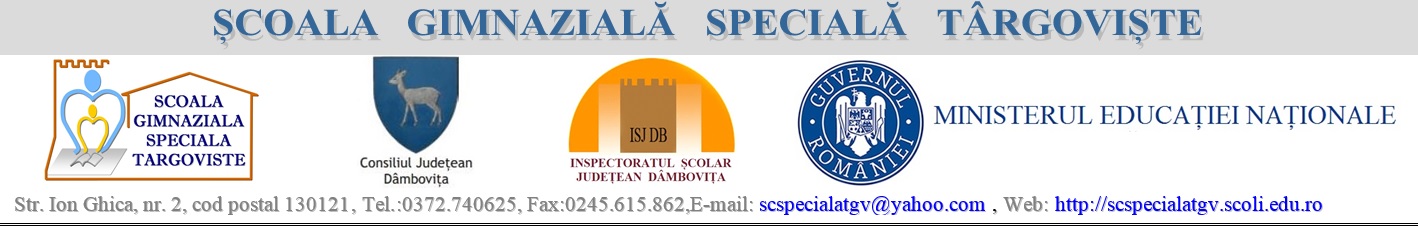 MODEL PLANIFICARE CALENDARISTICĂ ADAPTATĂMatematicăCls. a III-aAnul 2017-2018Sem. INivelul de îmvățământ: Învățământ special integratNumele autorului: profesor de sprijin/itinerant Stoica Magdalena MarianaDenumirea resursei: Model planificare calendaristică adaptată - Matematică- clasa a III-aCompetențe generale:1. Identificarea unor relaţii / regularităţi din mediul apropiat 2. Utilizarea numerelor în calcule 3. Explorarea caracteristicilor geometrice ale unor obiecte localizate în mediul apropiat 4. Utilizarea unor etaloane convenţionale pentru măsurări şi estimări 5. Rezolvarea de probleme în situaţii familiarCompetenţe specifice:1.2. Aplicarea unei reguli pentru continuarea unor modele repetitive, cu sprijin2.1. Recunoaşterea numerelor naturale din concentrul 0- 10 000 şi a fracţiilor subunitare sau echiunitare, cu numitori mai mici sau egali cu 10, cu sprijin2.2. Compararea numerelor naturale în concentrul 0 – 10 000, respectiv a fracţiilor subunitare sau echiunitare care au acelaşi numitor, mai mic sau egal cu 10, cu sprijin2.3. Ordonarea numerelor naturale în concentrul 0 – 10 000 şi respectiv a fracţiilor subunitare sau echiunitare care au acelaşi numitor, mai mic sau egal cu 10 , cu sprijin2.4. Efectuarea de adunări şi scăderi de numere naturale în concentrul 0 - 10 000 sau cu fracţii cu acelaşi numitor , cu sprijin2.5. Efectuarea de înmulţiri de numere în concentrul 0 - 10 000 şi de împărţiri folosind tabla înmulțirii, respectiv tabla împărțirii, cu sprijin3.1. Localizarea unor obiecte în spaţiu şi în reprezentări, în situaţii familiar, cu sprijin 3.2. Explorarea caracteristicilor simple ale figurilor şi corpurilor geometrice în contexte familiar, cu sprijin4.1. Utilizarea unor instrumente şi unităţi de măsură standardizate, în situaţii concrete, cu sprijin4.2. Operarea cu unităţi de măsură standardizate, fără transformări, cu sprijin5.1. Utilizarea terminologiei specifice şi a unor simboluri matematice în rezolvarea şi/sau compunerea de probleme cu raţionamente simple, cu sprijin5.3. Rezolvarea de probleme cu operaţiile aritmetice studiate, în concentrul 0 - 10 000 - identificarea şi analiza datelor din ipoteza unei problem, cu sprijinNr. crt.ConţinuturiCompetente specifice Activitati de invatarePerioadaObs1.RecapitulareEvaluare iniţială11.09 -29.092.Formarea, citirea și scrierea numerelor naturale 0 – 10 0002.1.Recunoaşterea numerelor naturale din concentrul 0 – 10 000 şi a fracţiilor subunitare sau echiunitare, cu numitori mai mici sau egali cu 10, cu sprijin2.2.Compararea numerelor naturale în concentrul 0 – 10 000, respectiv a fracţiilor subunitare sau echiunitare care au acelaşi numitor, mai mic sau egal cu 10, cu sprijin2.3. Ordonarea numerelor naturale în concentrul 0 – 10 000 şi respectiv a fracţiilor subunitare sau echiunitare care au acelaşi numitor, mai mic sau egal cu 10, cu sprijin- citirea unui număr şi scrierea numerelor de la 0 la 10 000 cu cifre / litere (2.1);- identificarea, într-un număr, a cifrei unităţilor / zecilor / sutelor / miilor (2.1);- formarea la numărătoare a unor numere date (2.1);- compunerea şi descompunerea numerelor în / din mii, sute, zeci şi unităţi (2.1).compararea a două numere mai mici decât 10 000 folosind numărătoarea poziţională sau reprezentări (2.2);- compararea unor numere mai mici sau egale cu 10 000 utilizând algoritmul de comparare (2.2);- utilizarea semnelor <, >, = în compararea numerelor cu ajutorul unor exemple concrete şi a unor reprezentări grafice (2.2);- precizarea succesorului şi a predecesorului unui număr (2.3);-ordonarea crescătoare/descrescătoare a unor numere mai mici sau egale cu 10 000 (2.3); -rotunjirea numerelor în contexte similare unor situaţii din viaţa cotidiană (2.3);- rotunjirea la zeci/sute/mii a unui număr dat pe baza regulilor de rotunjire (2.3);02 -  05. 1009 - 12.103.Formarea, citirea, scrierea numerelor cu cifrele romane I, V, X2.1.Recunoaşterea numerelor naturale din concentrul 0 – 10 000 şi a fracţiilor subunitare sau echiunitare, cu numitori mai mici sau egali cu 10 cu sprijin, - formarea, scrierea şi citirea numerelor folosind cifrele romane (I, V, X) (2.1);- asocierea unor numere scrise cu cifre romane cu numerele corespunzătoare scrise cu cifre arabe (2.1);- utilizarea cifrelor romane în situaţii uzuale (exemplu: scrierea datei) (2.1);16- 19.104.Adunarea numerelor naturale 0 – 1000, cu trecere peste ordin. 2.4. Efectuarea de adunări de numere naturale în concentrul 0 - 10 00, cu sprijin5.1.Utilizarea terminologiei specifice şi a unor simboluri matematice în rezolvarea şi/sau compunerea de probleme cu raţionamente simple, cu sprijin-efectuarea de adunări de numere naturale, fără trecere și cu trecere peste ordin, în concentrul 0 – 1 000; (2.4)- descompunerea numerelor în concentrul 0 – 1 000, utilizând adunarea , fără trecere și cu trecere peste ordin; (2.4)- utilizarea proprietăţilor adunării în calcule (comutativitate, asociativitate, element neutru); (2.4)- rezolvarea de exerciţii de tipul: Află suma numerelor ....;(5.1)23 -26.105.Scăderea numerelor naturale 0 – 1000, cu trecere peste ordin2.4. Efectuarea de scăderi de numere naturale în concentrul 0 - 10 00, cu sprijin5.1.Utilizarea terminologiei specifice şi a unor simboluri matematice în rezolvarea şi/sau compunerea de probleme cu raţionamente simple , cu sprijinefectuarea de scăderi de numere naturale, fără trecere și cu trecere peste ordin, în concentrul 0 – 1 000;(2.4)- efectuarea probei operaţiei de scădere; (2.4)- utilizarea unor procedee de calcul rapid pentru efectuarea  scăderilor în concentrul 0-1000; (2.4)-  exemplu: joc:  Pătratul magic;- utilizarea unor jetoane cu legume pentru a compune/rezolva probleme;06 -09.11 6.Probleme care se rezolvă prin operații de adunare și scădere2.4. Efectuarea de adunări şi scăderi de numere naturale în concentrul 0 - 10 00 sau cu fracţii cu acelaşi numitor, cu sprijin5.1.Utilizarea terminologiei specifice şi a unor simboluri matematice în rezolvarea şi/sau compunerea de probleme cu raţionamente simple, cu sprijin - formularea şi rezolvarea unor probleme pornind de la  o tematică dată; (5.1)-identificarea expesiilor/ cuvintelor care presupun efectuarea unei operații; (5.1)- asocierea unor probleme date cu rezolvarea potrivită; (5.1)- utilizarea calculatorului pentru verificarea rezultatelor adunărilor şi/sau scăderilor; (2.4)- utilizarea unor simboluri pentru numere sau cifre necunoscute pentru rezolvarea unor probleme(5.1)13 – 16.117.Adunarea fără trecere peste ordin a numerelor naturale mai mici decât 10 0002.4. Efectuarea de adunări şi scăderi de numere naturale în concentrul 0 - 10 00 sau cu fracţii cu acelaşi numitor, cu sprijin5.1.Utilizarea terminologiei specifice şi a unor simboluri matematice în rezolvarea şi/sau compunerea de probleme cu raţionamente simple, cu sprijin - descompunerea numerelor în concentrul 0 – 10 000, utilizând adunarea, fără trecere peste ordin; (2.4)- efectuarea de adunări fără trecere peste ordin, cu numere în concentrul 0 – 10 000, utilizând algoritmi de calcul, descompuneri numerice şi proprietăţile operaţiilor; (2.4)- utilizarea proprietăţilor adunării în calcule; (2.4)- folosirea unor tehnici de calcul rapid (proprietăţile operaţiilor, descompuneri de numere etc.); (2.4)- exemplu: joc Traseul alergătorului – alegerea traseului pe care sunt scrise operații care îndeplinesc condiții date;- rezolvarea de exerciţii de tipul: Află numărul cu....mai mare decât ...(5.1)20 - 23.118.Scăderea fără trecere peste ordin anumerelor naturale mai mici decât 10 0002.4. Efectuarea de adunări şi scăderi de numere naturale în concentrul 0 - 10 00 sau cu fracţii cu acelaşi numitor, cu sprijin5.1.Utilizarea terminologiei specifice şi a unor simboluri matematice în rezolvarea şi/sau compunerea de probleme cu raţionamente simple, cu sprijin - descompunerea numerelor în concentrul 0 – 10 000, utilizând adunarea şi scăderea, fără trecere peste ordin; (2.4)- efectuarea de scăderi fără trecere peste ordin, cu numere în concentrul 0 – 10 000, utilizând algoritmi de calcul, descompuneri numerice şi proprietăţile operaţiilor; (2.4)- folosirea unor tehnici de calcul rapid (proprietăţile operaţiilor, descompuneri de numere etc.);(2.4) -rezolvarea de exerciţii de tipul: Află suma/diferența numerelor(5.1)27 – 30.119.Adunarea numerelor naturale 0 – 10 000, cu trecere peste ordin2.4. Efectuarea de adunări şi scăderi de numere naturale în concentrul 0 - 10 00 sau cu fracţii cu acelaşi numitor, cu sprijin5.1.Utilizarea terminologiei specifice şi a unor simboluri matematice în rezolvarea şi/sau compunerea de probleme cu raţionamente simple, cu sprijin  efectuarea de adunări cu trecere peste ordin, cu numere în concentrul 0 – 10 000, utilizând algoritmi de calcul, descompuneri numerice şi proprietăţile operaţiilor; (2.4)- utilizarea proprietăţilor adunării în calcule (comutativitate, asociativitate, element neutru); (2.4)-Rezolvarea unei probleme care presupune efectuarea operațiilor de adunare și scădere(5.1)04 – 07.1210.Scăderea numerelor naturale 0 – 10 000, cu trecere peste ordin2.4. Efectuarea de adunări şi scăderi de numere naturale în concentrul 0 - 10 00 sau cu fracţii cu acelaşi numitor, cu sprijin5.1.Utilizarea terminologiei specifice şi a unor simboluri matematice în rezolvarea şi/sau compunerea de probleme cu raţionamente simple, cu sprijin - efectuarea de scăderi cu trecere peste ordin, cu numere în concentrul 0 – 10 000, utilizând algoritmi de calcul, descompuneri numerice şi proprietăţile operaţiilor; (2.4)- identificarea expresiilor care presupun efectuarea unor operații de scădere; (5.1)-Rezolvarea unei probleme care presupune efectuarea operațiilor de adunare și scădere(5.1)11 – 14.1218 – 21.1211.Aflarea numărului necunoscut2.4. Efectuarea de adunări şi scăderi de numere naturale în concentrul 0 - 10 00 sau cu fracţii cu acelaşi numitor, cu sprijin5.1.Utilizarea terminologiei specifice şi a unor simboluri matematice în rezolvarea şi/sau compunerea de probleme cu raţionamente simple, cu sprijin - utilizarea unei formule de calcul determinarea unui număr necunoscut dintr-o relaţie numerică (1.2);- aflarea unui termen necunoscut, folosind metoda balanţei sau prin efectuarea probei adunării/scăderii (5.1);- utilizarea unor simboluri pentru numere sau cifre necunoscute, în diverse contexte (5.1)15 – 18. 0114.Recapitulare– Adunarea şi scăderea numerelor naturale în concentrul 0 – 10 000, fără trecere și cu trecere peste ordin – Probleme care se rezolvă prin operaţiile aritmetice cunoscute2.4. Efectuarea de adunări şi scăderi de numere naturale în concentrul 0 - 10 00 sau cu fracţii cu acelaşi numitor, cu sprijin5.1.Utilizarea terminologiei specifice şi a unor simboluri matematice în rezolvarea şi/sau compunerea de probleme cu raţionamente simple, cu sprijin - efectuarea de adunări/scăderi cu trecere și fără trecere peste ordin, cu numere în concentrul 0 – 10 000;(2.4)-utilizarea unei formule de calcul determinarea unui număr necunoscut dintr-o relaţie numerică (1.2);-Rezolvarea unei probleme care presupune efectuarea operațiilor de adunare și scădere(5.1)22 - 25. 0115.Evaluare– Adunarea şi scăderea numerelor naturale în concentrul 0 – 10 000, fără trecere și cu trecere peste ordin – Probleme care se rezolvă prin operaţiile aritmetice cunoscute2.4. Efectuarea de adunări şi scăderi de numere naturale în concentrul 0 - 10 00 sau cu fracţii cu acelaşi numitor, cu sprijin5.1.Utilizarea terminologiei specifice şi a unor simboluri matematice în rezolvarea şi/sau compunerea de probleme cu raţionamente simple, cu sprijin- efectuarea de adunări/scăderi cu trecere și fără trecere peste ordin, cu numere în concentrul 0 – 10 000;(2.4)-utilizarea unei formule de calcul determinarea unui număr necunoscut dintr-o relaţie numerică (1.2);-Rezolvarea unei probleme care presupune efectuarea operațiilor de adunare și scădere(5.1)29.01 – 01.02